苗栗縣藍田國小辦理108年度上半年防災演練成果照片辦理時間:108.4.17辦理地點:藍田國小辦理人數:177成果照片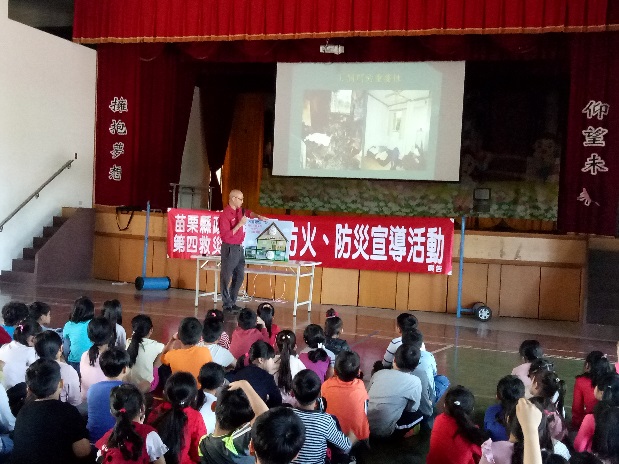 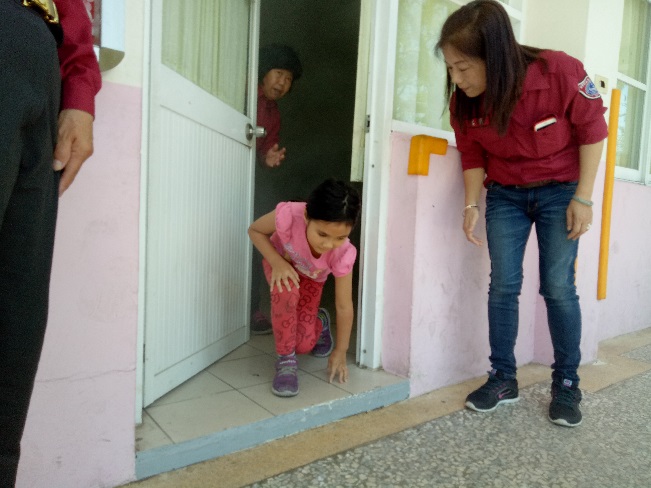 消防隊到校進行防災理念宣導火場逃生演練-火災煙霧體驗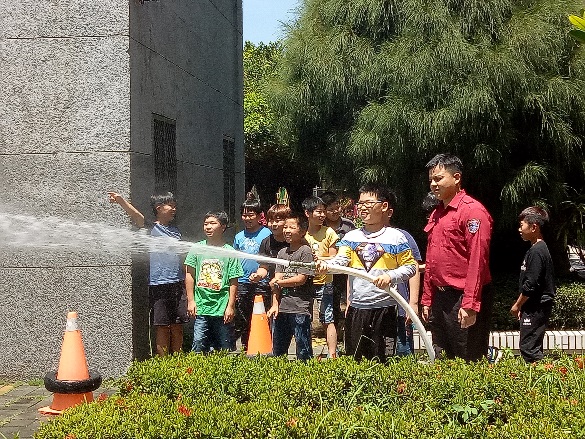 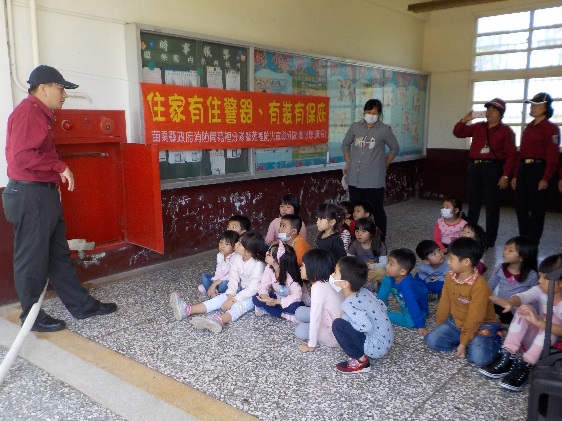 室內消防栓使用演練住警器宣導及消防栓使用說明